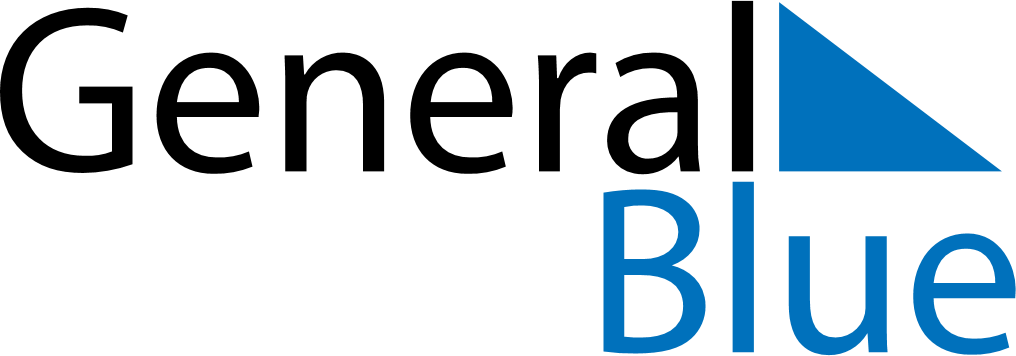 March 2025March 2025March 2025March 2025March 2025March 2025BelizeBelizeBelizeBelizeBelizeBelizeSundayMondayTuesdayWednesdayThursdayFridaySaturday123456789101112131415Baron Bliss Day16171819202122232425262728293031NOTES